 Reverse chain rule matching activity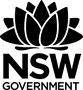 From the following table, each entry contains a derivative statement in column 2 or an expression in column 4. Use the chain rule to match the derivative statements to the expression. As above, match the integral statement to the indefinite integral. Identify similarities in the structure of each of the integral statements.a1b2c3d4e5f6g7h8a1b2c3d4e5f6g7h8